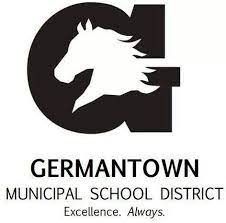 Individualized School Healthcare Plan (ISHP)Please attach applicable procedure and physician’s orders to this ISHPStudent Name:Student Name:DOB/ID #:DOB/ID #:Date:Date:School Site:Rm. #School Phone:School Phone:Physician Information:Physician Information:Physician Information:Physician Information:Physician Information:Physician Information:Physician Information:Physician Information:Physician Information:Physician Information:Physician Information:Physician Information:Physician Information:Name: Phone: Phone: Emergency Contacts:Emergency Contacts:Emergency Contacts:Emergency Contacts:Emergency Contacts:Emergency Contacts:Emergency Contacts:Emergency Contacts:Emergency Contacts:Emergency Contacts:Emergency Contacts:Emergency Contacts:Emergency Contacts:NameNameRelationshipRelationshipRelationshipPhonePhonePhonePhonePhonePhonePhonePhone1. 1. 2. 2. 3. 3. MEDICAL DIAGNOSIS/PROBLEM AND DESCRIPTION:MEDICAL DIAGNOSIS/PROBLEM AND DESCRIPTION:MEDICAL DIAGNOSIS/PROBLEM AND DESCRIPTION:MEDICAL DIAGNOSIS/PROBLEM AND DESCRIPTION:MEDICAL DIAGNOSIS/PROBLEM AND DESCRIPTION:MEDICAL DIAGNOSIS/PROBLEM AND DESCRIPTION:MEDICAL DIAGNOSIS/PROBLEM AND DESCRIPTION:MEDICAL DIAGNOSIS/PROBLEM AND DESCRIPTION:MEDICAL DIAGNOSIS/PROBLEM AND DESCRIPTION:MEDICAL DIAGNOSIS/PROBLEM AND DESCRIPTION:MEDICAL DIAGNOSIS/PROBLEM AND DESCRIPTION:MEDICAL DIAGNOSIS/PROBLEM AND DESCRIPTION:MEDICAL DIAGNOSIS/PROBLEM AND DESCRIPTION:Costochondritis (Tietze Syndrome): a swelling and irritation (inflammation) of the tissue (cartilage) that connects your ribs with your breastbone (sternum). It may occur on its own (spontaneously), through damage caused by an accident (trauma), or simply from coughing or minor exercise. It may take up to 6 weeks to get better and longer if you are unable to be conservative in your activities.Costochondritis (Tietze Syndrome): a swelling and irritation (inflammation) of the tissue (cartilage) that connects your ribs with your breastbone (sternum). It may occur on its own (spontaneously), through damage caused by an accident (trauma), or simply from coughing or minor exercise. It may take up to 6 weeks to get better and longer if you are unable to be conservative in your activities.Costochondritis (Tietze Syndrome): a swelling and irritation (inflammation) of the tissue (cartilage) that connects your ribs with your breastbone (sternum). It may occur on its own (spontaneously), through damage caused by an accident (trauma), or simply from coughing or minor exercise. It may take up to 6 weeks to get better and longer if you are unable to be conservative in your activities.Costochondritis (Tietze Syndrome): a swelling and irritation (inflammation) of the tissue (cartilage) that connects your ribs with your breastbone (sternum). It may occur on its own (spontaneously), through damage caused by an accident (trauma), or simply from coughing or minor exercise. It may take up to 6 weeks to get better and longer if you are unable to be conservative in your activities.Costochondritis (Tietze Syndrome): a swelling and irritation (inflammation) of the tissue (cartilage) that connects your ribs with your breastbone (sternum). It may occur on its own (spontaneously), through damage caused by an accident (trauma), or simply from coughing or minor exercise. It may take up to 6 weeks to get better and longer if you are unable to be conservative in your activities.Costochondritis (Tietze Syndrome): a swelling and irritation (inflammation) of the tissue (cartilage) that connects your ribs with your breastbone (sternum). It may occur on its own (spontaneously), through damage caused by an accident (trauma), or simply from coughing or minor exercise. It may take up to 6 weeks to get better and longer if you are unable to be conservative in your activities.Costochondritis (Tietze Syndrome): a swelling and irritation (inflammation) of the tissue (cartilage) that connects your ribs with your breastbone (sternum). It may occur on its own (spontaneously), through damage caused by an accident (trauma), or simply from coughing or minor exercise. It may take up to 6 weeks to get better and longer if you are unable to be conservative in your activities.Costochondritis (Tietze Syndrome): a swelling and irritation (inflammation) of the tissue (cartilage) that connects your ribs with your breastbone (sternum). It may occur on its own (spontaneously), through damage caused by an accident (trauma), or simply from coughing or minor exercise. It may take up to 6 weeks to get better and longer if you are unable to be conservative in your activities.Costochondritis (Tietze Syndrome): a swelling and irritation (inflammation) of the tissue (cartilage) that connects your ribs with your breastbone (sternum). It may occur on its own (spontaneously), through damage caused by an accident (trauma), or simply from coughing or minor exercise. It may take up to 6 weeks to get better and longer if you are unable to be conservative in your activities.Costochondritis (Tietze Syndrome): a swelling and irritation (inflammation) of the tissue (cartilage) that connects your ribs with your breastbone (sternum). It may occur on its own (spontaneously), through damage caused by an accident (trauma), or simply from coughing or minor exercise. It may take up to 6 weeks to get better and longer if you are unable to be conservative in your activities.Costochondritis (Tietze Syndrome): a swelling and irritation (inflammation) of the tissue (cartilage) that connects your ribs with your breastbone (sternum). It may occur on its own (spontaneously), through damage caused by an accident (trauma), or simply from coughing or minor exercise. It may take up to 6 weeks to get better and longer if you are unable to be conservative in your activities.Costochondritis (Tietze Syndrome): a swelling and irritation (inflammation) of the tissue (cartilage) that connects your ribs with your breastbone (sternum). It may occur on its own (spontaneously), through damage caused by an accident (trauma), or simply from coughing or minor exercise. It may take up to 6 weeks to get better and longer if you are unable to be conservative in your activities.Costochondritis (Tietze Syndrome): a swelling and irritation (inflammation) of the tissue (cartilage) that connects your ribs with your breastbone (sternum). It may occur on its own (spontaneously), through damage caused by an accident (trauma), or simply from coughing or minor exercise. It may take up to 6 weeks to get better and longer if you are unable to be conservative in your activities.SYMPTOMS TO WATCH FOR:SYMPTOMS TO WATCH FOR:SYMPTOMS TO WATCH FOR:SYMPTOMS TO WATCH FOR:SYMPTOMS TO WATCH FOR:SYMPTOMS TO WATCH FOR:SYMPTOMS TO WATCH FOR:SYMPTOMS TO WATCH FOR:SYMPTOMS TO WATCH FOR:SYMPTOMS TO WATCH FOR:SYMPTOMS TO WATCH FOR:SYMPTOMS TO WATCH FOR:SYMPTOMS TO WATCH FOR:Chest pain or tendernessFeverDifficulty breathing (shortness of breath)Coughing up bloodSweating, VomitingChest pain or tendernessFeverDifficulty breathing (shortness of breath)Coughing up bloodSweating, VomitingChest pain or tendernessFeverDifficulty breathing (shortness of breath)Coughing up bloodSweating, VomitingChest pain or tendernessFeverDifficulty breathing (shortness of breath)Coughing up bloodSweating, VomitingChest pain or tendernessFeverDifficulty breathing (shortness of breath)Coughing up bloodSweating, VomitingChest pain or tendernessFeverDifficulty breathing (shortness of breath)Coughing up bloodSweating, VomitingChest pain or tendernessFeverDifficulty breathing (shortness of breath)Coughing up bloodSweating, VomitingChest pain or tendernessFeverDifficulty breathing (shortness of breath)Coughing up bloodSweating, VomitingChest pain or tendernessFeverDifficulty breathing (shortness of breath)Coughing up bloodSweating, VomitingChest pain or tendernessFeverDifficulty breathing (shortness of breath)Coughing up bloodSweating, VomitingChest pain or tendernessFeverDifficulty breathing (shortness of breath)Coughing up bloodSweating, VomitingChest pain or tendernessFeverDifficulty breathing (shortness of breath)Coughing up bloodSweating, VomitingChest pain or tendernessFeverDifficulty breathing (shortness of breath)Coughing up bloodSweating, VomitingHEALTH CARE ACTION PLAN:HEALTH CARE ACTION PLAN:HEALTH CARE ACTION PLAN:HEALTH CARE ACTION PLAN:HEALTH CARE ACTION PLAN:HEALTH CARE ACTION PLAN:HEALTH CARE ACTION PLAN:HEALTH CARE ACTION PLAN:HEALTH CARE ACTION PLAN:HEALTH CARE ACTION PLAN:HEALTH CARE ACTION PLAN:HEALTH CARE ACTION PLAN:HEALTH CARE ACTION PLAN:Avoid exhausting physical activity (especially those that would strain ribs): May self-monitor in PE after student is cleared by Pulmonologist and PMDUse ice for 15-20 minutes per hour as neededMay come to the Health Office as needed to rest and/or take OTC medicine for painAllow water and snack in classroomCall Health Office immediately if any of the above symptoms occurNever allow student to walk un-escorted to the Health OfficeAvoid exhausting physical activity (especially those that would strain ribs): May self-monitor in PE after student is cleared by Pulmonologist and PMDUse ice for 15-20 minutes per hour as neededMay come to the Health Office as needed to rest and/or take OTC medicine for painAllow water and snack in classroomCall Health Office immediately if any of the above symptoms occurNever allow student to walk un-escorted to the Health OfficeAvoid exhausting physical activity (especially those that would strain ribs): May self-monitor in PE after student is cleared by Pulmonologist and PMDUse ice for 15-20 minutes per hour as neededMay come to the Health Office as needed to rest and/or take OTC medicine for painAllow water and snack in classroomCall Health Office immediately if any of the above symptoms occurNever allow student to walk un-escorted to the Health OfficeAvoid exhausting physical activity (especially those that would strain ribs): May self-monitor in PE after student is cleared by Pulmonologist and PMDUse ice for 15-20 minutes per hour as neededMay come to the Health Office as needed to rest and/or take OTC medicine for painAllow water and snack in classroomCall Health Office immediately if any of the above symptoms occurNever allow student to walk un-escorted to the Health OfficeAvoid exhausting physical activity (especially those that would strain ribs): May self-monitor in PE after student is cleared by Pulmonologist and PMDUse ice for 15-20 minutes per hour as neededMay come to the Health Office as needed to rest and/or take OTC medicine for painAllow water and snack in classroomCall Health Office immediately if any of the above symptoms occurNever allow student to walk un-escorted to the Health OfficeAvoid exhausting physical activity (especially those that would strain ribs): May self-monitor in PE after student is cleared by Pulmonologist and PMDUse ice for 15-20 minutes per hour as neededMay come to the Health Office as needed to rest and/or take OTC medicine for painAllow water and snack in classroomCall Health Office immediately if any of the above symptoms occurNever allow student to walk un-escorted to the Health OfficeAvoid exhausting physical activity (especially those that would strain ribs): May self-monitor in PE after student is cleared by Pulmonologist and PMDUse ice for 15-20 minutes per hour as neededMay come to the Health Office as needed to rest and/or take OTC medicine for painAllow water and snack in classroomCall Health Office immediately if any of the above symptoms occurNever allow student to walk un-escorted to the Health OfficeAvoid exhausting physical activity (especially those that would strain ribs): May self-monitor in PE after student is cleared by Pulmonologist and PMDUse ice for 15-20 minutes per hour as neededMay come to the Health Office as needed to rest and/or take OTC medicine for painAllow water and snack in classroomCall Health Office immediately if any of the above symptoms occurNever allow student to walk un-escorted to the Health OfficeAvoid exhausting physical activity (especially those that would strain ribs): May self-monitor in PE after student is cleared by Pulmonologist and PMDUse ice for 15-20 minutes per hour as neededMay come to the Health Office as needed to rest and/or take OTC medicine for painAllow water and snack in classroomCall Health Office immediately if any of the above symptoms occurNever allow student to walk un-escorted to the Health OfficeAvoid exhausting physical activity (especially those that would strain ribs): May self-monitor in PE after student is cleared by Pulmonologist and PMDUse ice for 15-20 minutes per hour as neededMay come to the Health Office as needed to rest and/or take OTC medicine for painAllow water and snack in classroomCall Health Office immediately if any of the above symptoms occurNever allow student to walk un-escorted to the Health OfficeAvoid exhausting physical activity (especially those that would strain ribs): May self-monitor in PE after student is cleared by Pulmonologist and PMDUse ice for 15-20 minutes per hour as neededMay come to the Health Office as needed to rest and/or take OTC medicine for painAllow water and snack in classroomCall Health Office immediately if any of the above symptoms occurNever allow student to walk un-escorted to the Health OfficeAvoid exhausting physical activity (especially those that would strain ribs): May self-monitor in PE after student is cleared by Pulmonologist and PMDUse ice for 15-20 minutes per hour as neededMay come to the Health Office as needed to rest and/or take OTC medicine for painAllow water and snack in classroomCall Health Office immediately if any of the above symptoms occurNever allow student to walk un-escorted to the Health OfficeAvoid exhausting physical activity (especially those that would strain ribs): May self-monitor in PE after student is cleared by Pulmonologist and PMDUse ice for 15-20 minutes per hour as neededMay come to the Health Office as needed to rest and/or take OTC medicine for painAllow water and snack in classroomCall Health Office immediately if any of the above symptoms occurNever allow student to walk un-escorted to the Health OfficeSTUDENT ATTENDANCESTUDENT ATTENDANCESTUDENT ATTENDANCESTUDENT ATTENDANCESTUDENT ATTENDANCESTUDENT ATTENDANCESTUDENT ATTENDANCESTUDENT ATTENDANCESTUDENT ATTENDANCESTUDENT ATTENDANCESTUDENT ATTENDANCESTUDENT ATTENDANCESTUDENT ATTENDANCE No Concerns              Concerning Absenteeism (5 – 9.9%)          	Chronic Absenteeism (> 10%)INTERVENTIONS Parent/Guardian Contact		 Attendance letter HIPAA/MD Contact			 Medical Referral Teacher(s) Collaboration		 SART/SARB No Concerns              Concerning Absenteeism (5 – 9.9%)          	Chronic Absenteeism (> 10%)INTERVENTIONS Parent/Guardian Contact		 Attendance letter HIPAA/MD Contact			 Medical Referral Teacher(s) Collaboration		 SART/SARB No Concerns              Concerning Absenteeism (5 – 9.9%)          	Chronic Absenteeism (> 10%)INTERVENTIONS Parent/Guardian Contact		 Attendance letter HIPAA/MD Contact			 Medical Referral Teacher(s) Collaboration		 SART/SARB No Concerns              Concerning Absenteeism (5 – 9.9%)          	Chronic Absenteeism (> 10%)INTERVENTIONS Parent/Guardian Contact		 Attendance letter HIPAA/MD Contact			 Medical Referral Teacher(s) Collaboration		 SART/SARB No Concerns              Concerning Absenteeism (5 – 9.9%)          	Chronic Absenteeism (> 10%)INTERVENTIONS Parent/Guardian Contact		 Attendance letter HIPAA/MD Contact			 Medical Referral Teacher(s) Collaboration		 SART/SARB No Concerns              Concerning Absenteeism (5 – 9.9%)          	Chronic Absenteeism (> 10%)INTERVENTIONS Parent/Guardian Contact		 Attendance letter HIPAA/MD Contact			 Medical Referral Teacher(s) Collaboration		 SART/SARB No Concerns              Concerning Absenteeism (5 – 9.9%)          	Chronic Absenteeism (> 10%)INTERVENTIONS Parent/Guardian Contact		 Attendance letter HIPAA/MD Contact			 Medical Referral Teacher(s) Collaboration		 SART/SARB No Concerns              Concerning Absenteeism (5 – 9.9%)          	Chronic Absenteeism (> 10%)INTERVENTIONS Parent/Guardian Contact		 Attendance letter HIPAA/MD Contact			 Medical Referral Teacher(s) Collaboration		 SART/SARB No Concerns              Concerning Absenteeism (5 – 9.9%)          	Chronic Absenteeism (> 10%)INTERVENTIONS Parent/Guardian Contact		 Attendance letter HIPAA/MD Contact			 Medical Referral Teacher(s) Collaboration		 SART/SARB No Concerns              Concerning Absenteeism (5 – 9.9%)          	Chronic Absenteeism (> 10%)INTERVENTIONS Parent/Guardian Contact		 Attendance letter HIPAA/MD Contact			 Medical Referral Teacher(s) Collaboration		 SART/SARB No Concerns              Concerning Absenteeism (5 – 9.9%)          	Chronic Absenteeism (> 10%)INTERVENTIONS Parent/Guardian Contact		 Attendance letter HIPAA/MD Contact			 Medical Referral Teacher(s) Collaboration		 SART/SARB No Concerns              Concerning Absenteeism (5 – 9.9%)          	Chronic Absenteeism (> 10%)INTERVENTIONS Parent/Guardian Contact		 Attendance letter HIPAA/MD Contact			 Medical Referral Teacher(s) Collaboration		 SART/SARB No Concerns              Concerning Absenteeism (5 – 9.9%)          	Chronic Absenteeism (> 10%)INTERVENTIONS Parent/Guardian Contact		 Attendance letter HIPAA/MD Contact			 Medical Referral Teacher(s) Collaboration		 SART/SARBIN THE EVENT OF AN EMERGENCY EVACUATIONIN THE EVENT OF AN EMERGENCY EVACUATIONIN THE EVENT OF AN EMERGENCY EVACUATIONIN THE EVENT OF AN EMERGENCY EVACUATIONIN THE EVENT OF AN EMERGENCY EVACUATIONIN THE EVENT OF AN EMERGENCY EVACUATIONIN THE EVENT OF AN EMERGENCY EVACUATIONIN THE EVENT OF AN EMERGENCY EVACUATIONIN THE EVENT OF AN EMERGENCY EVACUATIONIN THE EVENT OF AN EMERGENCY EVACUATIONIN THE EVENT OF AN EMERGENCY EVACUATIONIN THE EVENT OF AN EMERGENCY EVACUATIONIN THE EVENT OF AN EMERGENCY EVACUATIONThe following designated and trained staff member(s):         should have access to a communication device and are responsible for assuring that the student’s medication and emergency plan accompanies him/her to the evacuation command center.The following designated and trained staff member(s):         are responsible to evacuate the student following the pre-determined (attached) path of travel. If the student is unable to ambulate or utilize his/her powerchair/wheelchair, then the Med-Sled must be used to evacuate. The Med Sled is located: The following designated and trained staff member(s):         should have access to a communication device and are responsible for assuring that the student’s medication and emergency plan accompanies him/her to the evacuation command center.The following designated and trained staff member(s):         are responsible to evacuate the student following the pre-determined (attached) path of travel. If the student is unable to ambulate or utilize his/her powerchair/wheelchair, then the Med-Sled must be used to evacuate. The Med Sled is located: The following designated and trained staff member(s):         should have access to a communication device and are responsible for assuring that the student’s medication and emergency plan accompanies him/her to the evacuation command center.The following designated and trained staff member(s):         are responsible to evacuate the student following the pre-determined (attached) path of travel. If the student is unable to ambulate or utilize his/her powerchair/wheelchair, then the Med-Sled must be used to evacuate. The Med Sled is located: The following designated and trained staff member(s):         should have access to a communication device and are responsible for assuring that the student’s medication and emergency plan accompanies him/her to the evacuation command center.The following designated and trained staff member(s):         are responsible to evacuate the student following the pre-determined (attached) path of travel. If the student is unable to ambulate or utilize his/her powerchair/wheelchair, then the Med-Sled must be used to evacuate. The Med Sled is located: The following designated and trained staff member(s):         should have access to a communication device and are responsible for assuring that the student’s medication and emergency plan accompanies him/her to the evacuation command center.The following designated and trained staff member(s):         are responsible to evacuate the student following the pre-determined (attached) path of travel. If the student is unable to ambulate or utilize his/her powerchair/wheelchair, then the Med-Sled must be used to evacuate. The Med Sled is located: The following designated and trained staff member(s):         should have access to a communication device and are responsible for assuring that the student’s medication and emergency plan accompanies him/her to the evacuation command center.The following designated and trained staff member(s):         are responsible to evacuate the student following the pre-determined (attached) path of travel. If the student is unable to ambulate or utilize his/her powerchair/wheelchair, then the Med-Sled must be used to evacuate. The Med Sled is located: The following designated and trained staff member(s):         should have access to a communication device and are responsible for assuring that the student’s medication and emergency plan accompanies him/her to the evacuation command center.The following designated and trained staff member(s):         are responsible to evacuate the student following the pre-determined (attached) path of travel. If the student is unable to ambulate or utilize his/her powerchair/wheelchair, then the Med-Sled must be used to evacuate. The Med Sled is located: The following designated and trained staff member(s):         should have access to a communication device and are responsible for assuring that the student’s medication and emergency plan accompanies him/her to the evacuation command center.The following designated and trained staff member(s):         are responsible to evacuate the student following the pre-determined (attached) path of travel. If the student is unable to ambulate or utilize his/her powerchair/wheelchair, then the Med-Sled must be used to evacuate. The Med Sled is located: The following designated and trained staff member(s):         should have access to a communication device and are responsible for assuring that the student’s medication and emergency plan accompanies him/her to the evacuation command center.The following designated and trained staff member(s):         are responsible to evacuate the student following the pre-determined (attached) path of travel. If the student is unable to ambulate or utilize his/her powerchair/wheelchair, then the Med-Sled must be used to evacuate. The Med Sled is located: The following designated and trained staff member(s):         should have access to a communication device and are responsible for assuring that the student’s medication and emergency plan accompanies him/her to the evacuation command center.The following designated and trained staff member(s):         are responsible to evacuate the student following the pre-determined (attached) path of travel. If the student is unable to ambulate or utilize his/her powerchair/wheelchair, then the Med-Sled must be used to evacuate. The Med Sled is located: The following designated and trained staff member(s):         should have access to a communication device and are responsible for assuring that the student’s medication and emergency plan accompanies him/her to the evacuation command center.The following designated and trained staff member(s):         are responsible to evacuate the student following the pre-determined (attached) path of travel. If the student is unable to ambulate or utilize his/her powerchair/wheelchair, then the Med-Sled must be used to evacuate. The Med Sled is located: The following designated and trained staff member(s):         should have access to a communication device and are responsible for assuring that the student’s medication and emergency plan accompanies him/her to the evacuation command center.The following designated and trained staff member(s):         are responsible to evacuate the student following the pre-determined (attached) path of travel. If the student is unable to ambulate or utilize his/her powerchair/wheelchair, then the Med-Sled must be used to evacuate. The Med Sled is located: The following designated and trained staff member(s):         should have access to a communication device and are responsible for assuring that the student’s medication and emergency plan accompanies him/her to the evacuation command center.The following designated and trained staff member(s):         are responsible to evacuate the student following the pre-determined (attached) path of travel. If the student is unable to ambulate or utilize his/her powerchair/wheelchair, then the Med-Sled must be used to evacuate. The Med Sled is located: DESIGNATED STAFF:DESIGNATED STAFF:DESIGNATED STAFF:DESIGNATED STAFF:DESIGNATED STAFF:DESIGNATED STAFF:DESIGNATED STAFF:DESIGNATED STAFF:DESIGNATED STAFF:DESIGNATED STAFF:DESIGNATED STAFF:DESIGNATED STAFF:DESIGNATED STAFF:NameNameNameTraining DateNameNameNameNameNameNameNameNameTraining Date1. 1. 1. 4. 4. 4. 4. 4. 4. 4. 4. 2. 2. 2. 5. 5. 5. 5. 5. 5. 5. 5. 3. 3. 3. 6. 6. 6. 6. 6. 6. 6. 6. DISTRIBUTION DATE(S):DISTRIBUTION DATE(S):DISTRIBUTION DATE(S):DISTRIBUTION DATE(S):DISTRIBUTION DATE(S):DISTRIBUTION DATE(S):DISTRIBUTION DATE(S):DISTRIBUTION DATE(S):DISTRIBUTION DATE(S):DISTRIBUTION DATE(S):DISTRIBUTION DATE(S):DISTRIBUTION DATE(S):DISTRIBUTION DATE(S): Principal PrincipalDate Parent/Guardian Parent/Guardian Parent/Guardian Parent/Guardian Parent/Guardian Parent/GuardianDateDate Teacher (Put copy in sub folder) Teacher (Put copy in sub folder)Date Other OtherDateDateSchool Nurse SignatureDateParent/Guardian SignatureParent/Guardian SignatureDatePrincipal/Admin: Principal/Admin: DateGeneral Ed. Teacher:General Ed. Teacher:DateSPED Teacher:SPED Teacher:DateLAMPS Teacher(s):LAMPS Teacher(s):Date